Terms of Reference – Specialist Task ForceSTF CX (TC MSG)NGN eCall – Interoperability TestsSummary informationPart I – Reason for proposing the STFRationaleETSI, in collaboration with ERTICO, has organized the latest in a series of interoperability events for eCall. This event was hosted by SINTESIO, from 9 to 13 October 2017 in Kranj, Slovenia (see https://www.etsi.org/events/1205-6th-ecall-testfest). More than 30 vendors attended the interoperability event which manifests the high interest of industry in eCall tests. This interoperability event marked the completion of the classical GSM based eCall testing according to the Ecs target for market introduction by 2018.Following the evolution of NGN eCall standards, new interoperability tests are needed in order to support the industry in their deployment of next generation technology to enable eCall over LTE.ObjectiveMaintaining support of eCall test activities, the objective of this project is the production of interoperability tests to cover RFC8147, ETSI TS 123 167, ETSI TS 124 229, CEN EN 16062 and CEN EN 16072.A stable draft must be available in due time for the upcoming NGN eCall interoperability event scheduled for November 2019.Relation with ETSI strategy and prioritiesThis action supports the ETSI Long Term Strategy item(s) to:create high quality standards for global use and with low time-to-market.establish leadership in key areas impacting members’ future activitiesThis action has a priority category of:Standards enablers/facilitators (conformance testing, interoperability, methodology)Context of the proposalETSI Members supportMarket impactInteroperability is a key factor that enables the use of new technologies and provides all benefits attached to them, such as competitiveness, innovation and reliability.ITS and eCall technologies are becoming more and more complex, collaborative and interdependent. Furthermore, ITS and eCall systems are often specified by multiple standards from different standardization development organisations (SDOs). These factors potentially lead to non-interoperable implementations. The development of products that rely on non-interoperable solutions, can eventually result in fragmented markets, all of which can impact trustworthiness.The project contributes to the effort of testing and validation of eCall systems with the goal to bring the eCall systems to a stage where end users trust the services provided.Tasks for which the STF support is necessaryExperience with the development of other standards has shown that involvement of expertise on conformance and interoperability testing of protocols requires highly specialised knowledge in testing methodology. The generation of this kind of specification requires significant, concentrated effort that can be done in this case by expertise provided on a funded basis. Hence the involvement of testing expertise is needed in order to assure the timely completion and high quality of the Test Specifications. The providers will use dedicated software tools available at ETSI. Test adapter development and test suite validation are tasks which cannot be provided by a TB on a voluntary basis.Related voluntary activities in the TBDelegates within TC MSG will review the deliverables.Previous funded activities in the same domainN/AConsequences if not agreedThe production of test specifications as described in the present document is key to the testing and potential certification activities that should assure the interoperability of eCall equipment. Such devices are required to have high levels of interoperability if safety on road is to be kept at the highest level. The non-availability of such standards may cause problems of interoperability.Part II – Execution of the workTechnical Bodies and other stakeholdersReference TBThe leading TB is TC MSG.Other interested ETSI Technical BodiesN/AOther stakeholdersN/ABase documents and deliverablesBase documentsDeliverablesDeliverables schedule:DTS/MSG-001128	Test descriptionsStart of work	08-Apr-2019Early draft	23-Apr-2019Stable draft	Oct-2019WG+TB approval	Jan-2020Publication	Feb-2020Work plan, time scale and resourcesOrganization of the work As defined in the following sub clauses.Task descriptionTask 0 – STF ManagementObjectivesCommunication between STF and industry stakeholders during the scoping phase and the validation phaseReview of deliverablesCreation and presentation of STF reportsScheduling of work sessionsInputN/AOutputReportsInteractionsDiscussion with STF membersDiscussion with industry stakeholdersResources required3 000 EURTask 1 – Test SkeletonsObjectivesDefinition of ~ 30 Test SkeletonsEach Test Skeleton containing Identifier (a unique test description ID)Objective (a concise summary of the test which should reflect the purpose of the test and enable readers to easily distinguish this test from any other test in the document)References (a list of references to the base specification section(s) which are either used in the test or define the functionality being tested)Applicability (a list of features and capabilities which are required to be supported by the SUT in order to execute this test)InputETSI TS 123 167 ETSI TS 124 229 RFC8147 EN 16062 EN 16072 ETSI TS 103 428OutputEarly draft DTS/MSG-001128 containing ToC and Test SkeletonsInteractionsPeer-reviewResources required9 000 EURTask 2 – Test DescriptionsObjectivesCompletion of the Test Skeletons by addingConfiguration (a list of all required equipment for testing and possibly also including a (reference to) an illustration of a test architecture or test configuration)Pre-Test Conditions (a list of test specific pre-conditions that need to be met by the SUT including information about equipment configuration, i.e. precise description of the initial state of the SUT required to start executing the test sequence)Test Sequence (an ordered list of equipment operation and observations. In case of a conformance test description the test sequence contains also the conformance checks as part of the observations)The test descriptions shall be developed according to the currently published eCall Test Descriptions, see https://www.etsi.org/deliver/etsi_ts/103400_103499/103428/01.01.01_60/ts_103428v010101p.pdf InputETSI TS 123 167 ETSI TS 124 229 RFC8147 EN 16062 EN 16072 ETSI TS 103 428OutputStable draft DTS/MSG-001128 containing test descriptionsInteractionsPeer-reviewResources required18 000 EURTask 3 – ValidationObjectivesImplement comments received during the preparation conf calls and from the eCall interoperability eventInputDocument containing comments raised during the preparation conf calls and from the eCall interoperability eventOutput Final draft DTS/MSG-001128 for TB Approval InteractionsBug fixing of stable draft according to the input document. Resources required3 000 EURMilestonesMilestone 1 – Early draft availableEarly draft including the result of Task 1 (Test Objectives) available for review.Milestone 2 – Stable draft and Progress Report approved by TC MSGStable draft including the result of Task 2 (Test Descriptions) available for review. Progress Report to be approved by MSG inJune 2019.Milestone 3 – Deliverable, Final darft and STF Final Report approved by TC MSGFinal draft including the result of Task 3 (Validation) available for review. Final draft and Final report to be approved by MSG in Jan 2020.Milestone 4 – Deliverables published, STF closedTask summaryWorking methods and travel costTravel of the STF Leader is required to present the three milestone M1, M2 and M3 at TC MSG meetings. The planned budget is 2 500 EUR.Expertise requiredTeam structureUp to 3 participants to ensure the following mix of competences:expert knowledge of documentation listed under clause 6.1expert knowledge of SIP protocolsexpert knowledge of analysing of protocols and writing of test descriptionsexpert knowledge in interoperability testingexpert knowledge of NGN eCall technologies and implementations.Part III:	Financial conditionsMaximum budgetManpower cost33 000 EURTravel costTravel of the STF Leader is required to present STF work at TC MSG meetings. The planned budget is 2 500 EUR.Other CostsN/APart IV:	STF performance evaluation criteriaKey Performance IndicatorsContribution from the STF to ETSI workContributions to TC/WG meetings (number of documents / meetings / participants)Usage of deliverable in the interoperability eventQuality of deliverablesApproval of deliverables according to scheduleRespect of time scale, with reference to start/end dates in the approved ToRComments from Quality review by TBComments from Quality review by ETSI SecretariatTime recordingFor reporting purposes, the STF experts shall fill in the time sheet provided by ETSI with the days spent for the performance of the services.In the course of the activity, the STF Leader will collect the relevant information, as necessary to measure the performance indicators. The result will be presented in the Final Report.Document history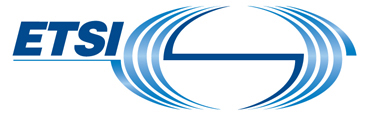 ToR STF CX (TC MSG)Version: 0.8Author: S. Müller – Date:21 Sep 2018 Last updated by: Youssouf Sakho– Date:01 April 2019page 1 of 8Approval statusApproved by TC MSGApproved by Board#121 (30 January 2019)FundingMaximum budget: 35 500 € ETSI FWPTime scaleApril 2019 to February 2020Work Items DTS/MSG-001128Board priority Standards enablers/facilitators (e.g. conformance test/interoperability/methodology) Recommendations: CTI supervisionETSI MemberSupporting delegateMotivationAnritsuFrancois OrtolanTo develop extended eCall interoperability test specifications including the NGN eCall HLAP proceduresCatapultAshweeni BeehareeTo develop extended eCall interoperability test specifications including the NGN eCall HLAP proceduresCetecomThomas ReschkaTo develop extended eCall interoperability test specifications including the NGN eCall HLAP proceduresDekraFernando CervánTo develop extended eCall interoperability test specifications including the NGN eCall HLAP proceduresFscomFrancois FischerTo develop extended eCall interoperability test specifications including the NGN eCall HLAP proceduresIskratelAna RobnikTo develop extended eCall interoperability test specifications including the NGN eCall HLAP proceduresKeysightBill McKinleyTo develop extended eCall interoperability test specifications including the NGN eCall HLAP proceduresLGAI Technological Center SADavide BrandanoTo develop extended eCall interoperability test specifications including the NGN eCall HLAP proceduresRohde-SchwarzPeter SterlyTo develop extended eCall interoperability test specifications including the NGN eCall HLAP proceduresSintesioRoman KuznarTo develop extended eCall interoperability test specifications including the NGN eCall HLAP proceduresSpirentAlain VouffoTo develop extended eCall interoperability test specifications including the NGN eCall HLAP proceduresDocumentTitleCurrent StatusExpected date for stable documentRFC8147Next-Generation Pan-European eCallPublishedETSI TS 123 167V14.6.0 (2018-09) IP Multimedia Subsystem (IMS) emergency sessionsPublishedETSI TS 124 229V14.8.0 (2018-06)IP Multimedia Subsystem (IMS) emergency sessionsIP multimedia call control protocol based on Session Initiation Protocol (SIP) and Session Description Protocol (SDP); Stage 3PublishedCEN EN 16062Intelligent transport systems – Esafety – eCall high level application requirements (HLAP) using GSM/UMTS circuit switched networksPublishedCEN EN 16072Intelligent transport systems – Esafety – Pan-European eCall operating requirementsPublishedETSI TS 103 428V1.1.1 (2016-06)eCall HLAP Interoperability Testing PublishedUniversal Mobile Telecommunications System (UMTS); LTE; Internet Protocol (IP) multimedia call control protocol based on Session Initiation Protocol (SIP) and Session Description Protocol (SDP); User Equipment (UE) conformance specification; Part 1: Protocol conformance specification (3GPP TS 34.229-1 version 14.5.0 Release 14)PublishedETSI TS 136 523-1LTE; Evolved Universal Terrestrial Radio Access (E-UTRA) and Evolved Packet Core (EPC); User Equipment (UE) conformance specification; Part 1: Protocol conformance specification (3GPP TS 36.523-1 version 15.4.0 Release 15)  TB ApprovedCEN TS 17184:2018Intelligent transport systems. eSafety. eCall High level application Protocols (HLAP) using IMS packet switched networks To be acquired by ETSI SecretariatCEN TS 17240:2018Intelligent transport systems. ESafety. ECall end to end conformance testing for IMS packet switched based systemsAvailableDeliv.Work Item codeStandard numberWorking titleScopeD1DTS/MSG-001128Working title: MSG; Testing; Ecall HLAP Interoperability Testing; Test descriptions NGN eCall HLAPNEsTask / Milestone / DeliverableTarget dateNEsTask / Milestone / DeliverableTarget dateNEsTask / Milestone / DeliverableTarget dateEURM0Start of work08 Apr 2019T0STF Management08 Apr 19 – 29 Feb 203 000T1Test SkeletonsApr 20199 000M1Early draft with tests skeleton availableProgress report to be approved by TC MSG by RC23 Apr 2019T2Test DescriptionsMay – Aug 201918 000M2Stable draft availbleProgress Report to be approved TC MSGOct 2019T3ValidationOct – Dec 20193 000M3Deliverable, Final draft DTS/MSG-001128 and STF Final Report to be approved by TC MSG11 Jan 2020M4Deliverables published, STF closedFeb 2020TotalTotalTotal33 000Task Milest.DescriptionAMJJASONDJFT0STF ManagementT1Test SkeletonsM1Early draft availableM1T2Test DescriptionsM2Stable draft availableM2T3ValidationM3Deliverable, Final draft DTS/MSG-001128  and STF Final Report approved by TC MSGM3M4Deliverables published, STF closedM4DateAuthorStatusComments0.121-Sep-2018ETSI CTIFirst Draft0.222-Oct-2018ETSI CTIFeedback from peer review0.35-11-2018ETSI CTIMember support added0.49-11-2018ERSI CTIReview Marcello Pagnozzi0.521-Dec-2018ETSIConsistency check0.619-Feb-2019ETSIBoard ApprovedUpdates before CL Publication0.720-Feb-2019ETSIUpdate of outdated event weblink and update of milestones timeline0.801 April 2019ETSIAdded documents to the Base Documents list